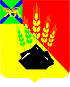 ДУМАМИХАЙЛОВСКОГО МУНИЦИПАЛЬНОГОРАЙОНАРЕШЕНИЕс. Михайловка26.08.2021г.                                                                                                         № 112О принятии решения Думы   Михайловского  муниципального района «О внесении изменений  и дополнений  в Устав Михайловского  муниципального района»      В соответствии с Федеральным законом от 06.10.2003 № 131-ФЗ «Об общих принципах организации местного самоуправления в Российской Федерации», Федеральным законом от 30.04.2021 № 116-ФЗ «О внесении изменений в отдельные законодательные акты Российской Федерации», руководствуясь Уставом Михайловского муниципального района Приморского края, Дума Михайловского муниципального районаРЕШИЛА:        1.  Принять решение Думы  Михайловского  муниципального района «О внесении изменений  и дополнений  в Устав Михайловского  муниципального района» (прилагается).2. Настоящее решение направить главе района для подписания и направления в Главное Управление Министерства юстиции Российской Федерации по Приморскому краю.Председатель Думы Михайловского муниципального района                                                            Н.Н. Мельничук                                                                                      Принято	Решением Думы Михайловского 	       муниципального района	      от  26.08. 2021г.  № 112	      ДУМАМИХАЙЛОВСКОГО МУНИЦИПАЛЬНОГОРАЙОНАРЕШЕНИЕ                                                          с. МихайловкаО внесении изменений  и дополнений  в УставМихайловского  муниципального района     В соответствии с Федеральным законом от 06.10.2003 № 131-ФЗ «Об общих принципах организации местного самоуправления в Российской Федерации», Федеральным законом от 30.04.2021 № 116-ФЗ «О внесении изменений в отдельные законодательные акты Российской Федерации», руководствуясь Уставом Михайловского муниципального района Приморского края, Дума Михайловского муниципального районаРЕШИЛА:        1. Внести в Устав Михайловского муниципального района следующие изменения и дополнения:        1.1 пункт 10 части 6 статьи 24 изложить в следующей редакции:"10) прекращения гражданства Российской Федерации либо гражданства иностранного государства - участника международного договора Российской Федерации, в соответствии с которым иностранный гражданин имеет право быть избранным в органы местного самоуправления, наличия гражданства (подданства) иностранного государства либо вида на жительство или иного документа, подтверждающего право на постоянное проживание на территории иностранного государства гражданина Российской Федерации либо иностранного гражданина, имеющего право на основании международного договора Российской Федерации быть избранным в органы местного самоуправления, если иное не предусмотрено международным договором Российской Федерации;"        1.2  пункт 7 части 5 статьи 22 изложить в следующей редакции:     «7) прекращения гражданства Российской Федерации либо гражданства иностранного государства - участника международного договора Российской Федерации, в соответствии с которым иностранный гражданин имеет право быть избранным в органы местного самоуправления, наличия гражданства (подданства) иностранного государства либо вида на жительство или иного документа, подтверждающего право на постоянное проживание на территории иностранного государства гражданина Российской Федерации либо иностранного гражданина, имеющего право на основании международного договора Российской Федерации быть избранным в органы местного самоуправления, если иное не предусмотрено международным договором Российской Федерации"Глава Михайловского муниципального района-Глава администрации района                                                               В.В. Архипов